Fig. S2 without labels.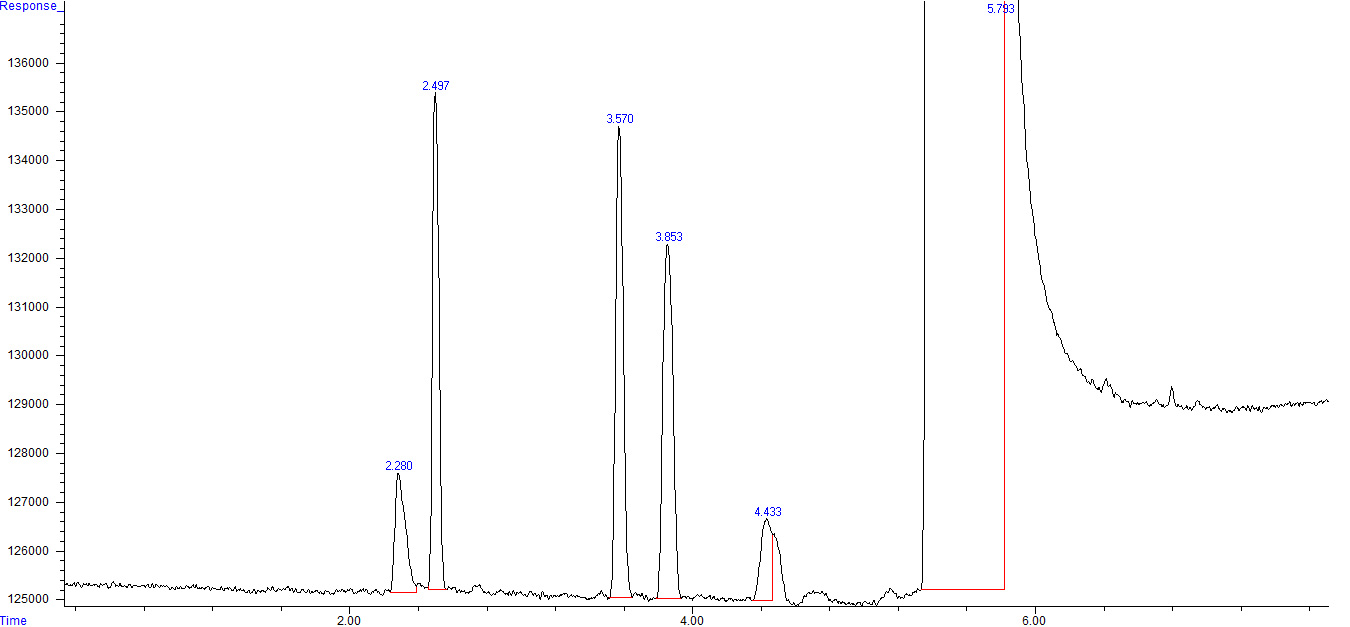 Fig. S2 with labels.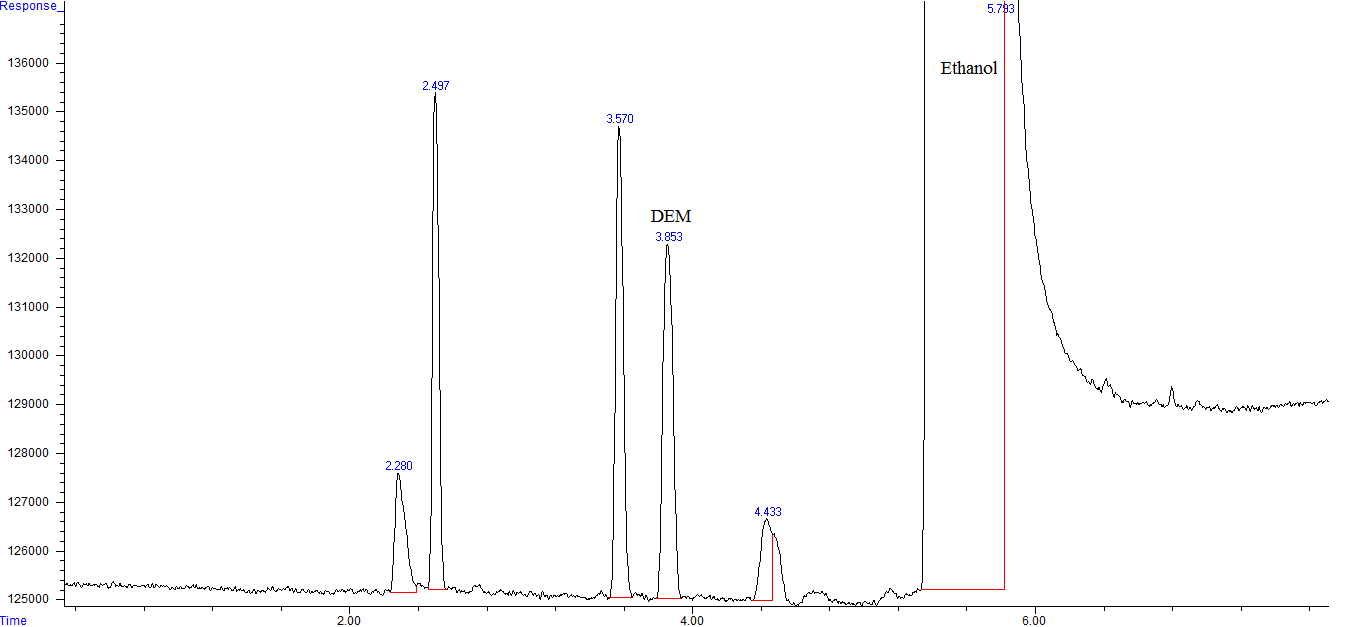 Figure S2. GC-FID chromatogram of PEG 400 sample spiked with formaldehyde. DEM: diethoxymethane.